Ash Croft Primary School Parent Forum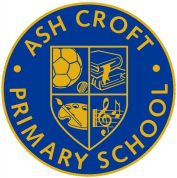 Thursday 7the December 2017Attendees:36 parents/Carers for crafts morning24 parents for Informal chatPenny Brown – Executive HeadteacherManpreet Ubhie – Head of SchoolMike Greenfield – Chair of GovernorsThank you to the parents who attended our parent forum. Issues that were raised/discussed:Discussion PointNotesAccelerated Reading Can we have more clarification about accelerated reading?MU explained what accelerated reading was and how it will be rolled out to children and parents. Children will take a test at the start of term to assess their reading ability then assigned to a book band, they will then be able to choose a book to read. Once they have read the book they will take a quiz in school to assess what they can comprehend. This will be supported with other forms of assessment within the classroom. How many books do they have to read?MU explained that this will depend on the child, they will be encouraged to take at least 2 quizzes through the week. this will take place in school. Parents will be able to sign up  receive the results from the test. Further information will be given to parents early spring.TarmacThank you for the Tarmac work at the front of school.PB explained the importance of ensuring that children are going home with the correct adult and they can be visible. FS2 will be coming out at 3.10pm. A white line will be drawn on the ground so that parents/carers stand behind the line to eliminate congestion by the fence.Can children be collected from the playground?PB explained for safeguarding reasons the school have chosen not to do this. Safeguarding is a priority and we do not want parents/carers/adults in the school building. Forest SchoolsWhy can’t it happen in Spring?PB explained that no matter what type of weather, children will learn a range of skills. It is an opportunity for great learning to take place.MU explained that we intend to roll it out to the school and become a forest school. We can only do this with support so we actively encourage parents to attend school as volunteers. Suggestion boxDo you have a suggestion box?PB explained that we don’t have a suggestion box, but this is something that we will do. this will be placed near the main office.GovernorDo you have any questions for the Chair of Governors?No one had any questions.Teaching assistantsWhy are there no TAs?PB explained the restructure that took place in the summer. It was carried out to ensure that we had good quality teaching from qualified teachers and that they will cover PPA.Sometimes the supply teachers are not good the TA would be more familiar for my child.MU explained that we cover within school and when we can’t we seek out for the best supply teachers to cover classes and those that have already been to the school.AcademisationWhat are the benefits for the children?PB explained the process will be completed by Easter/Summer term. We will be joining the trust called Harmony who are based in Oldham but 7 primary schools will create a Derby Hub. The school will have autonomy to a creative curriculum, holidays, school improvement and quality CPD for staff which in turn will see pupil progress.Do we get a better budget?We do not get a better budget but it will be the opportunities that we will have when we academies which will allow the school to move forward.2 Simple Can we have next steps for 2 Simple?MU explained that the 2 Simple program will only email out observations to parents and not next steps. This is something that the teacher will provide during parent evenings and when they come into school to speak to teachers. NurseryCan the school have a nursery?PB explained that she has pushed for a nursery provision at Ash Croft. Unfortunately, this hasn’t been successful as the council have said that there is adequate nursery provision in this area. When we academise, this may be something that we can look into.